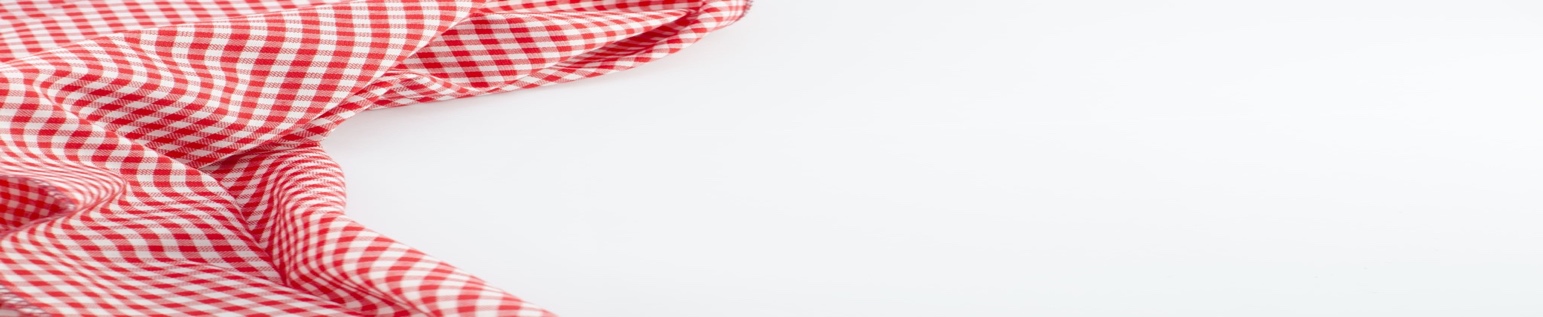 When: Sunday, August 14, 2022 	We will begin with Mass at Noon followed by our picnicWhere: Hoover Park, Hoover building	1325 E Maple Street	North Canton, OH 44720We will provide the food and drinks, just come and get to know our collaborative parish community!The menu will be:	Hot dogs and hamburgers			Pasta Salad	Marinated grilled chicken breast		Baked beans	Nachos with salsa	Lemonade, iced tea, coffee, and water** There will be no 10:30 am Masses at St. Joan of Arc or St. Joseph that day – Mass will be offered at the picnic **+++++++++++++++++++++++++++++++++++++++++++++++++++++++++++++++++++Kindly RSVP by Monday, August 8, 2022 by either dropping this in the collection, or calling the parish office – St. Joan of Arc (330) 477-6796 or St. Joseph (330) 453-2526Family Name __________________________________________________Number Attending __________